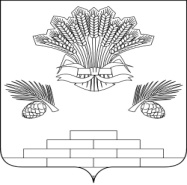 АДМИНИСТРАЦИЯ ЯШКИНСКОГО МУНИЦИПАЛЬНОГО РАЙОНАПОСТАНОВЛЕНИЕот «27» декабря 2018г. № 754-ппгт ЯшкиноОб утверждении схемы расположения земельного участкана кадастровом плане территории	Рассмотрев заявление ООО «ОТИЗиС», руководствуясь Земельным Кодексом Российской Федерации, Федеральным законом от 25.10.2001 № 137-ФЗ «О введении в действие Земельного кодекса Российской Федерации» (в том числе ч.10 ст.3.5), Федеральным Законом от 06.10.2003 № 131-ФЗ «Об общих принципах организации местного самоуправления в Российской Федерации», Федеральным законом от 24.07.2007 № 221-ФЗ «О кадастровой деятельности», Уставом Яшкинского муниципального района, администрация Яшкинского муниципального района постановляет:1. Утвердить прилагаемую схему расположения земельного участка на кадастровом плане территории, площадью 443 кв.м., расположенного по адресу: Российская Федерация, Кемеровская область, Яшкинский муниципальный район, Акациевское сельское поселение, п. Акация, ул. Дачная, 4/50, с  разрешенным использованием – «Для ведения личного подсобного хозяйства», категория земель – «Земли населённых пунктов», территориальная зона – «Ж 4 – Жилая зона малоэтажной индивидуальной застройки сезонного проживания».2. Срок действия настоящего постановления об утверждении схемы расположения земельного участка на кадастровом плане территории составляет 2 года с момента его подписания.3. Контроль за исполнением настоящего постановления возложить на заместителя главы Яшкинского муниципального района по строительству и имущественным отношениям А.Е. Дружинкина.	4. Настоящее постановление вступает в силу с момента подписания.	И.п. главы Яшкинского	муниципального района                                                               А.Н. Рыбалко                                                              